TEACHERS SERVICE COMMISSIONSUB COUNTY DIRECTORS TSC – HOMABAY COUNTYRE: RECRUITMENT SCHEDULE – HOMABAY COUNTYBelow is the recruitment Schedule as planned during our meeting of 15/9/2020SOLOMON B. LESEEWATSC COUNTY DIRECTOR HOMABAYEmail: cdirhomabay@tsc.go.keWeb: www.tsc.go.keWhen replying please quoteRef. Nº: TSC/HB/RECRUITMENT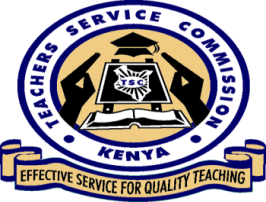 homabay COUNTYP.o Box 673 - 40300HOMABAY KENYADate: 16/9/2020DATESUB COUNTYVENUE28/9/2020HOMABAYHOMABAY HIGH SCHOOL28/9/2020RANGWEORERO BOYS HIGH 29/9/2020RACHUONYO NORTHGENDIA HIGH SCHOOL29/9/2020RACHUONYO EASTRINGA BOYS HIGH29/9/2020RACHUONYO SOUTHAGOROSARE HIGH SCH30/9/2020NDHIWARATANG’A BOYS30/9/2020SUBA/MBITAMBITA HIGH SCHOOL30/9/20201/10/2020 TO 2/10/2020ALL( PRIMARY )SUB COUNTIES OFFICES5/10/2020VETTING AT SUB COUNTIESVETTING AT SUB COUNTIES6/10/2020RECEIPT OF DOCUMENTS AT THE COUNTY OFFICERECEIPT OF DOCUMENTS AT THE COUNTY OFFICE7/10/2020 TO 9/10/2020VETTING AND ADDRESSING COMPLAINTS VETTING AND ADDRESSING COMPLAINTS 11 - 12/10/2020SUBMISSION OF DOCUMENTS TO NAIROBISUBMISSION OF DOCUMENTS TO NAIROBI